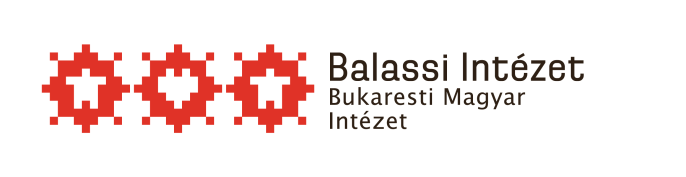 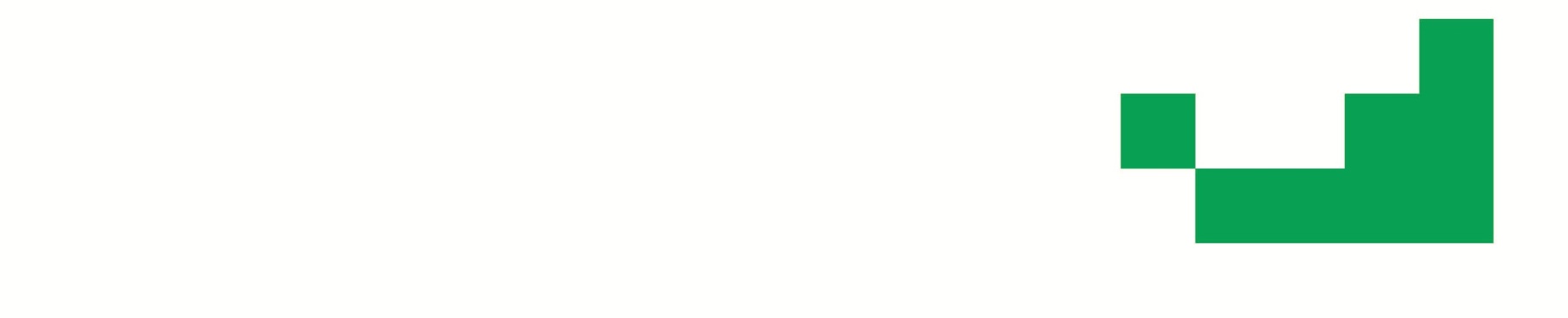 Bukarest, 2014. május 13.RO-010449, BukarestGina Patrichi utca 8.telefon +40.21.317.0090fax+40.21.317.0088e-mail bumkk@bumkk.roTárgy: Márton Áron boldoggá avatási pere
filmvetítésMárton Áron személye összefonódott az igazság védelmével, népe és a körülötte élő közösségek érdekképviseletével. Az 1944 májusában a kolozsvári Szent Mihály templomban elmondott szentbeszédében, majd a május 22-én a magyar hatóságokhoz intézett levelében szót emelt – a magyar területeken akkor kezdődött – a zsidónak nyilvánított személyek gettóba gyűjtése és koncentrációs táborokba való szállítása ellen. Püspökké szentelésének 75. évfordulójára is emlékezünk a 2014. május 22-én, csütörtökön 19 órától a Balassi Intézet – Bukaresti Magyar Intézetben. Az est során levetítésre kerül Márton Áron boldoggá avatási pere című háromrészes dokumentumfilm. Az eseményt Zákonyi Botond nagykövet nyitja meg, jelen lesz a film rendezője, Maksay Ágnes, valamint a filmben szakértőként közreműködő Nagy Mihály Zoltán és Denisa Bodeanu történészek, illetve a fordítást végző Marius Tabacu. Az esemény vendége Kovács Sándor kolozsvári főesperes. Minden érdeklődőt szeretettel várunkKósa András László
igazgató